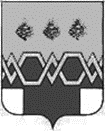 Д У М АМ А К С А Т И Х И Н С К О Г ОМ У Н И Ц И П А Л Ь Н О Г О  О К Р У Г АТ В Е Р С К О Й  О Б Л А С Т ИР Е Ш Е Н И ЕОт 21.12.2023                                                                                                                      № 146 О внесении изменений в Положение о муниципальном земельном контроле на территории Максатихинского муниципального  округа Тверской областиВ соответствии с Земельным кодексом Российской Федерации, Федеральным законом от 06.10.2003 № 131-ФЗ «Об общих принципах организации местного самоуправления в Российской Федерации», Федеральным законом от 31.07.2020 № 248-ФЗ «О государственном контроле (надзоре) и муниципальном контроле в Российской Федерации», на основании Протеста прокуратуры Максатихинского района от 14.11.2023 №  34-2023 на Положение о муниципальном земельном  контроле на территории Максатихинского муниципального округа Тверской области , утвержденное решение Думы Максатихинского муниципального округа Тверской области от 16.02.2023 №97ДУМА МАКСАТИХИНСКОГОМУНИЦИПАЛЬНОГО ОКРУГА РЕШИЛА:1. Внести изменения в Положение о муниципальном земельном контроле на территории Максатихинского муниципального округа Тверской области, утвержденное решением Думы Максатихинского муниципального округа Тверской области от 16.02.2023 № 97 «О муниципальном земельном контроле на территории Максатихинского  муниципального округа Тверской области»:1.1.  В пункт  «18.5 профилактический визит.                                                                                                        18.5.1 Профилактический визит проводится в форме профилактической беседы по месту осуществления деятельности контролируемого лица либо путем использования видео-конференц-связи. В ходе профилактического визита контролируемое лицо информируется об обязательных требованиях, предъявляемых к его деятельности либо к принадлежащим ему объектам контроля, их соответствии критериям риска, основаниях и о рекомендуемых способах снижения категории риска, а также о видах,  содержании и об интенсивности контрольных мероприятий, проводимых  в отношении объекта контроля, исходя из их отнесения к соответствующей категории риска. В случае осуществления профилактического визита путем использования видео-конференц-связи должностное лицо органа муниципального земельного контроля  осуществляет указанные действия посредством использования  электронных каналов связи. При проведении профилактического визита контролируемым лицам не  выдаются предписания об устранении нарушений обязательных требований. Разъяснения, полученные контролируемым лицом в ходе профилактического визита,  носят рекомендательные характер. В случае если при проведении профилактического визита установлено, что объекты контроля представляют явную непосредственную угрозу причинения вреда (ущерба) охраняемым законом ценностям или такой вред (ущерб) причинен, должностное лицо органа муниципального земельного контроля незамедлительно направляет информацию об этом руководителю органа муниципального земельного контроля для принятия решения о проведении контрольных мероприятий в форме отчета о проведенном профилактическом визите.»;1.2.  В пункт  «33.	При осуществлении муниципального земельного контроля органом муниципального контроля могут проводиться следующие виды контрольных мероприятий и контрольных действий в рамках указанных мероприятий:33.1.	инспекционный визит (посредством осмотра, опроса, истребования документов, которые в соответствии с обязательными требованиями должны наличествовать в месте нахождения (осуществления деятельности) контролируемого лица (его филиалов, представительств, обособленных структурных подразделений) либо объекта контроля, получения письменных объяснений, инструментального обследования);33.2.	рейдовый осмотр (посредством осмотра, опроса, получения письменных объяснений, истребования документов, которые в соответствии с обязательными требованиями должны наличествовать в месте нахождения (осуществления деятельности) контролируемого лица (его филиалов, представительств, обособленных структурных подразделений), инструментального обследования, экспертизы);33.3.	документарная проверка (посредством получения письменных объяснений, истребования документов);33.4.	выездная проверка (посредством осмотра, опроса, получения письменных объяснений, истребования документов, инструментального обследования).»;1.3. В пункт  «34 Без взаимодействия с контролируемым лицом проводятся следующие контрольные мероприятия:              34.1. выездное обследование (посредством  осмотра,    инструментального обследования (с применением видеозаписи);                34.2. наблюдение за соблюдением обязательных требований (мониторинг безопасности).»;              1.4. В пункт  «48.1 Индивидуальный предприниматель, гражданин, являющиеся  контролируемыми лицами, вправе представить в орган муниципального земельного контроля информацию о невозможности присутствия при проведении контрольного мероприятия в случае: отсутствия по месту регистрации индивидуального предпринимателя, гражданина на момент проведения контрольного мероприятия в связи с ежегодным отпуском; временной нетрудоспособности на момент проведения контрольного мероприятия; в случае введения режима повышенной готовности или чрезвычайной ситуации на всей территории Российской Федерации либо на ее части. Информация о невозможности проведения в отношении индивидуального предпринимателя, гражданина, являющихся контролируемыми лицами, направляется непосредственно индивидуальным предпринимателем, гражданином, являющихся контролируемыми лицами, или их законными представителями в орган муниципального земельного контроля, вынесший решение о проведении проверки, на адрес, указанный в решении о проведении контрольного мероприятия. Проведение контрольного мероприятия в отношении индивидуального предпринимателя, гражданина, являющихся контролируемыми лицами, предоставившими такую информацию, переносится на срок до устранения причин, препятствующих присутствию при проведении контрольного мероприятия.»;1.5. В пункт «51 подпункт б  актов контрольных мероприятий, предписаний об устранении выявленных нарушений;»;1.6.  В пункт « 52 Жалоба подается контролируемым лицом в уполномоченный на рассмотрение жалобы орган в электронном виде с использованием единого портала государственных и муниципальных услуг. Жалоба на решения органа муниципального земельного контроля, действия (бездействие) должностных лиц органа муниципального земельного контроля рассматривается руководителем органа муниципального земельного контроля.Жалоба на действия (бездействие) руководителя органа муниципального земельного контроля рассматривается вышестоящим должностным лицом администрации Максатихинского муниципального округа, уполномоченным на осуществление муниципального земельного контроля. Жалоба на решение органа муниципального земельного контроля, действия (бездействие) его должностных лиц может быть подана в течение 30 календарных  дней со дня, когда контролируемое лицо узнало или должно было узнать о нарушении  своих прав. Жалоба на предписание органа муниципального земельного контроля может  быть подана в течение 10 рабочих дней с момента получения контролируемым  липом предписания.  В случае пропуска по уважительной причине срока подачи жалобы этот срок по ходатайству лица, подающего жалобу, может быть восстановлен органом или должностным лицом, уполномоченным на рассмотрение жалобы.1.7. В пункт «53 Жалоба на решение органа муниципального  земельного контроля, действия (бездействие) его должностных лиц подлежит рассмотрению в срок, не превышающий 20 рабочих дней со дня ее регистрации.»2. Настоящее решение вступает в силу со дня его официального опубликования в газете «Вести Максатихи» и подлежит размещению на официальном сайте администрации Максатихинского муниципального округа Тверской области в информационно-телекоммуникационной  сети Интернет.Председатель ДумыМаксатихинского муниципального округа                                  		Н.А. КошкаровГлава Максатихинскогомуниципального округа                                                                                	М.В. Хованов